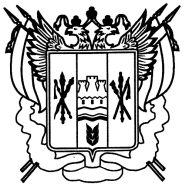 РОССИЯ
РОСТОВСКАЯ ОБЛАСТЬ ЕГОРЛЫКСКИЙ РАЙОН
АДМИНИСТРАЦИЯ ШАУМЯНОВС КОГО СЕЛЬСКОГО ПОСЕЛЕНИЯПОСТАНОВЛЕНИЕ27 января 2020 г.                            № 8                       х. ШаумяновскийО внесении изменений в постановление Администрации Шаумяновского сельскогопоселения от 24.12.2018г № 112«Об утверждении  муниципальной программы Шаумяновского сельского поселения«Энергосбережение и повышение энергетическойэффективности в муниципальном жилом фонде, наобъектах коммунальной инфраструктуры и муниципальныхучреждениях  Шаумяновского сельского поселения»» В соответствии с постановлениями Администрации Шаумяновского сельского поселения № 82  от 12.09.2018 «Об утверждении Порядка разработки, реализации и оценки эффективности муниципальных программ Шаумяновского сельского поселения», а также  руководствуясь  Уставом муниципального образования «Шаумяновского сельское поселение»,                                                 ПОСТАНОВЛЯЮ:        1. Внести в приложение №1 постановления Администрации Шаумяновского сельского поселения от 24.12.2018 №112 «Об утверждении муниципальной программы Шаумяновского сельского поселения «Энергосбережение и повышение энергетической эффективности в муниципальном жилом фонде, на объектах коммунальной инфраструктуры и муниципальных учреждениях  Шаумяновского сельского поселения» изменения согласно приложению к настоящему постановлению.2. Контроль за исполнением данного постановления оставляю за собой.         3. Постановление вступает в силу с момента подписания.Глава  АдминистрацииШаумяновского сельского поселения                                      С.Л. АванесянПриложение к постановлению АдминистрацииШаумяновского сельского поселения                                                                               от 27.01.2020 года № 8Изменения вносимые в приложение №1 постановления Администрации Шаумяновского сельского поселения от 24.12.2018 №112 «Об утверждении муниципальной программы Шаумяновского сельского поселения «Энергосбережение и повышение энергетической эффективности в муниципальном жилом фонде, на объектах коммунальной инфраструктуры и муниципальных учреждениях  Шаумяновского сельского поселения»»:1. Раздел «Паспорт муниципальной программы Шаумяновского сельского поселения «Энергосбережение и повышение энергетической эффективности в муниципальном жилом фонде, на объектах коммунальной инфраструктуры и муниципальных учреждениях  Шаумяновского сельского поселения»изложить в редакции:Паспорт муниципальной программы Шаумяновского сельского  поселения «Энергосбережение и повышение энергетической эффективности 
в муниципальном жилом фонде, на объектах коммунальной 
инфраструктуры и муниципальных учреждениях Шаумяновского сельского поселения»Наименование ПрограммыЭнергосбережение и повышение энергетической эффективности в муниципальном жилом фонде, на объектах коммунальной инфраструктуры и муниципальных учреждениях Шаумяновского сельского поселенияОснование для разработки ПрограммыФедеральный закон от 23.11.2009г. № 261-ФЗ. Постановление РСТ Ростовской области от 08.04.2010 года № 4/29Заказчик ПрограммыАдминистрации Шаумяновского сельского поселенияОсновные разработчики Программы  Администрации Шаумяновского сельского поселенияЦели и задачи ПрограммыСнижение потребления энергоресурсов зданий находящихся на балансе администрации, бюджетных учреждений, уличного освещенияСроки реализации Программы2019-2030 годыЗатраты на Программу в целом 600,0 тыс.руб.Источники финансирования ПрограммыОбластной бюджет 0,0 тыс.руб.Местный бюджет 600,0 тыс.руб.Основные мероприятия ПрограммыМероприятия по сокращению потребления энергоресурсов уличного освещения и зданий находящихся на балансе администрации и бюджетных учреждений (замена ламп на энергосберегающие, установка приборов учета)Ожидаемые энергетические результаты выполнения Программы на конечный срок и на первый этапОбъем экономии энергоресурсов на конечный срок реализации программы:Электроэнергия – 100,2 тыс. кВт.ч.,Природный газ – 2 тыс. м3Водоснабжение 0,18 тыс. м3Ожидаемые экономические результаты выполнения Программы на конечный срок и на первый этап, эффект реализации ПрограммыЭкономия энергоресурсов на весь срок реализации программы на сумму 478 тыс. руб.Срок энергосберегающих мероприятий реализации Программы2019-2030 годы